Using Nets to Determine Surface Area of Prisms and PyramidsUsing Nets to Determine Surface Area of Prisms and PyramidsUsing Nets to Determine Surface Area of Prisms and PyramidsUsing Nets to Determine Surface Area of Prisms and PyramidsUses nets to calculate surface area by adding the partial areas. 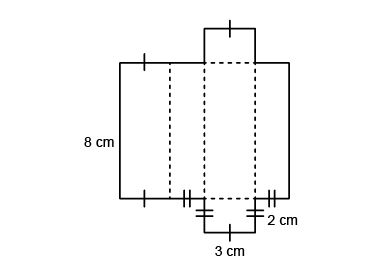 “I added the partial areas: 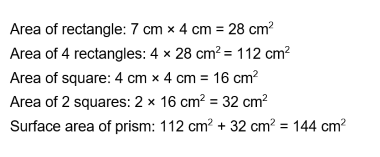 Uses net to show relationship between areas of faces and surface area of prism/pyramid.                                 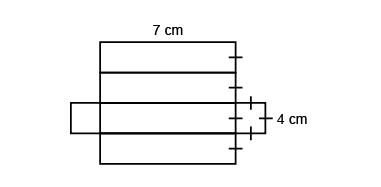 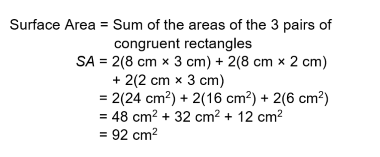 Determines surface area by visualizing net and adding the areas of its faces.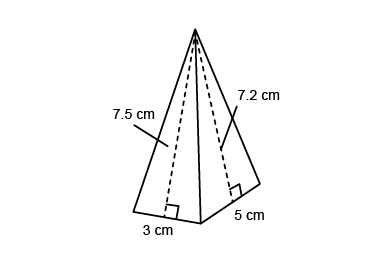 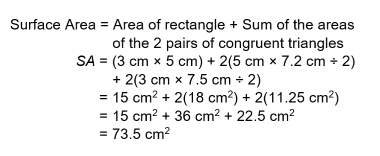 Flexibly solves surface area problems by adding the areas 
of 2-D faces.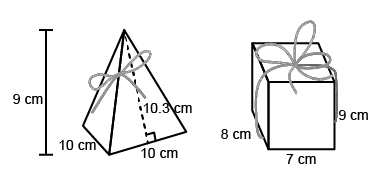 Which box would need less wrapping paper?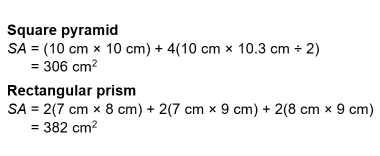 Observations/DocumentationObservations/DocumentationObservations/DocumentationObservations/Documentation